Die Fachgewerkschaft Öffentlicher Dienst im AGB CGIL organisiert in Zusammenarbeit mit dem Direktor des Sanipro Michael  Tappeiner eine Online-Informationsveranstaltung im Rahmen einer Gewerkschaftsversammlung während der Arbeitszeit mit dem Thema: 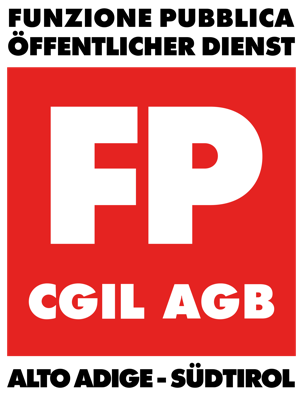 SANIPRO: Ergänzender GesundheitsfondsWann: Donnerstag 11.03.2021 von 13.15 bis 14.45 Uhr in  	     	  italienischer Sprache	  Mittwoch 17.03.2021 von 13.15 bis 14.45 Uhr in deutscher 	  SpracheThemen:SaniPro: der Fonds und die Erfahrungen der ersten JahreDie Leistungen des GesundheitsfondsWie genau kann ich ansuchen?Jeder Bedienstete kann im Rahmen der im Kollektivvertrag für Gewerkschaftsversammlungen vorgesehenen jährlichen 10 Stunden an der Veranstaltung teilnehmen.Für die Teilnahme ist eine Anmeldung unbedingt erforderlich: bitte eine E-Mail an ulli.augschoell@cgil-agb.it senden.Als Bestätigung senden wir dann einige Tage vor der Veranstaltung eine Einladung mit dem Link für die Teilnahme.Technische Voraussetzungen: Internet am Computer, Tablet oder am Mobiltelefon.Während der Veranstaltung gibt es die Möglichkeit allgemeine Fragen an den Direktor zu stellen. Fragen können via Chat während der Veranstaltung vorgemerkt werden.La Funzione Pubblica CGIL AGB organizza in collaborazione con il direttore di SaniPro Michael Tappeiner un’assemblea sindacale online durante l’orario di lavoro sull tema: SANIPRO: Fondo Sanitario IntegrativoQuando: giovedì 11.03.2021 dalle ore 13.15 alle 14.45 in lingua 	       italiana	       mercoledì 17.03.2021 dalle ore 13.15 alle 14.45 in lingua 	       tedescaTemi:SaniPro: il fondo e le prime esperienzeIl nomenclatore del SaniProCome richiedere il contributo?La partecipazione può avvenire durante l’orario di lavoro con le ore previste dal contratto di lavoro (max. 10 ore all’anno) per assemblee sindacali. Per la partecipazione è essenziale la registrazione: si prega di inviare una mail a ulli.augschoell@cgil-agb.it.Pochi giorni prima dell’evento invieremo l’invito con il link per la partecipazione.Requisito tecnico: Internet sul Computer, Tablet o cellulare.Ci sarà la possibilità di fare domande al direttore durante l’evento. Le domande dovranno essere prenotate via chat durante l’assemblea.